CONTEÚDOS PARA SELEÇÃO DE ALUNOS NOVATOS9º ano do Ensino Fundamental em 2019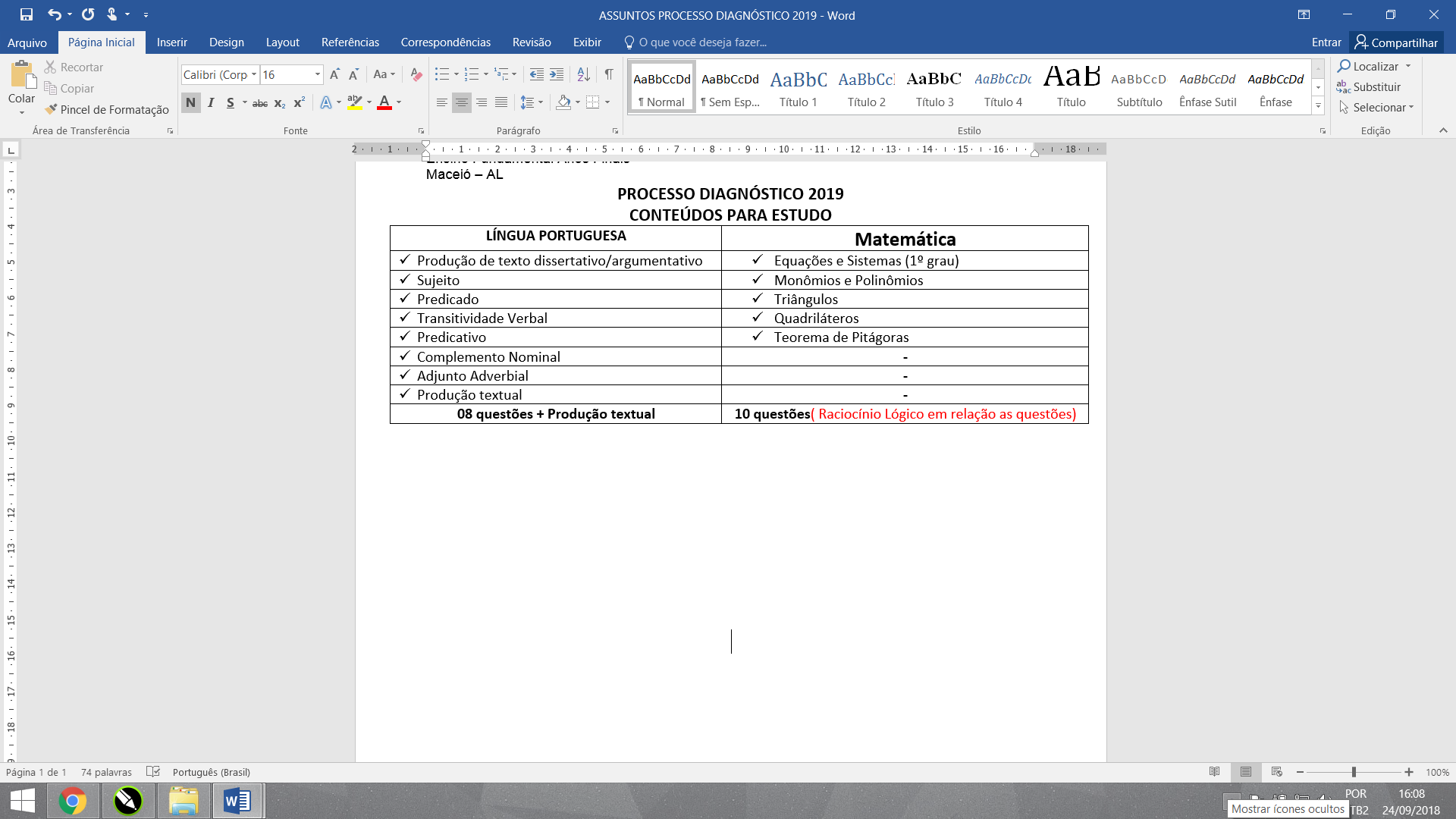 